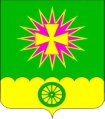 АДМИНИСТРАЦИЯ Нововеличковскогосельского поселения Динского районаАкт № 1плановой выборочной проверки по внутреннему муниципальному финансовому контролю муниципального казенного учреждения «Обеспечение деятельности администрации Нововеличковского сельского поселения»10.04.2020 г.				                             	     ст. НововеличковскаяНа основании распоряжения главы администрации Нововеличковского сельского поселения Г.М. Кова от 26.03.2020 № 13-р «О проведении  отделом финансов и муниципальных закупок администрации Нововеличковского сельского поселения Динского района плановой проверки внутреннего муниципального финансового контроля муниципального казенного учреждения «Обеспечение деятельности администрации Нововеличковского сельского поселения» начальником отдела финансов и муниципальных закупок администрации Нововеличковского сельского поселения Н.Н. Вуйминой и ведущим специалистом того же отдела В.С.Переваловой и специалистом                   А.В. Михайловой проведена плановая выборочная камеральная проверка муниципального казенного учреждения «Обеспечение деятельности администрации Нововеличковского сельского поселения» (далее – Учреждение, МКУ «ОДА НСП»).Тема контрольного мероприятия и перечень основных вопросов, подлежащих изучению в ходе проведения контрольного мероприятия: проверка целевого и эффективного исполнения бюджетных смет, порядка учета, распоряжения и использования муниципального имущества, переданного на праве оперативного управления. Проверка соблюдения требований, предусмотренных статьями 18, 19 Федерального закона от 05.04.2013 №44-ФЗ «О контрактной системе в сфере закупок товаров, работ, услуг для обеспечения государственных и муниципальных нужд», обоснования начальной (максимальной) цены контракта, цены контракта, заключаемого с единственным поставщиком (подрядчиком, исполнителем), включенной в план-график, при осуществлении отдельных закупок.Проверяемый период: с 01.01.2019 по 31.12.2019 года.Срок проведения проверки: с 30.03.2020 года по 10.04.2020 года.Учредительные документыМуниципальное казенное учреждение «Обеспечение деятельности администрации Нововеличковского сельского поселения» создано администрацией Нововеличковского сельского поселения Динского района 21.11.2008 г. для материально-технического, транспортного и других видов обеспечения деятельности администрации Нововеличковского сельского поселения, а также способствовать бесперебойному и надежному функционированию зданий, строений, помещений, сооружений, оборудования и автомобильного транспорта администрации, поддержанию их и закрепленных за администрацией земельных участков в надлежащем санитарном состоянии.Собственником имущества, закрепляемого на праве оперативного управления за учреждением, и учредителем является администрация Нововеличковского сельского поселения Динского района.Согласно Устава, Учреждение в установленном законодательством порядке осуществляет следующие виды деятельности:- участие специалистов в реализации полномочий местного значения в соответствие с Федеральным законом от 06. Октября 2003 года № 131-ФЗ «Об общих принципах организации местного самоуправления в Российской Федерации»;- формирует архивные фонды поселения в соответствии с ч. 3 ст. 4 Федерального закона от 22 октября 2004 года № 125-ФЗ «Об архивном деле»;- организует оформление необходимых документов для заключения договоров на оказание услуг, получение и хранение канцелярских принадлежностей, необходимых хозяйственных материалов, оборудования и инвентаря, а также ведет учет их расходования и составление установленной отчетности;- обеспечивает санитарную уборку занимаемых Администрацией помещений и земельных участков прилегающих к зданиям муниципальной собственности;- обеспечивает сбор и вывоз твердых бытовых отходов и мусора из помещений и с вышеуказанных земельных участков;- организует надлежащий уход за элементами озеленения на прилегающих к зданиям администрации земельных участках и объектами внешнего благоустройства;- организует текущий и капитальный ремонт зданий, строений, сооружений Администрации, техническое обслуживание инженерных коммуникаций, поддержание их в надлежащем техническом состоянии;- обеспечивает в соответствии с требованиями Правил дорожного движения содержание и эксплуатацию автотранспортных средств Администрации;- организует техническое обслуживание автотранспорта, выполнение текущего и капитального ремонта, приобретение необходимых запасных частей;- организует пассажирское и грузовое автотранспортное обслуживание администрации и муниципальных учреждений в соответствии с заданиями администрации Нововеличковского сельского поселения;- принимает непосредственное участие в создании условий для предоставления транспортных услуг населению в границах поселения;- осуществляет охрану принадлежащих администрации объектов;- участвует в создании условий для массового отдыха жителей поселения и организует обустройство мест массового отдыха населения.2. Проверка бюджетных сметБюджетную смету для Учреждения в соответствии с предусмотренными Уставом основными видами деятельности утверждает администрация Нововеличковского сельского поселения Динского района (далее – Администрация).К проверке представлены бюджетная смета муниципального казенного учреждения «Обеспечение деятельности администрации Нововеличковского сельского поселения» на 2019 год и внесения изменений в бюджетную смету (далее – Бюджетная смета), утвержденные главой администрации Нововеличковского сельского поселения.Бюджетная смета составлена в соответствии с Порядком составления, утверждения и ведения бюджетных смет казенных учреждений, находящихся в ведении администрации Нововеличковского сельского поселения Динского района, утвержденным постановлением администрации Нововеличковского сельского поселения Динского района от 27.10.2017 года № 273. Показатели бюджетной сметы и внесений изменений соответствуют лимитам бюджетных обязательств, выделенных решением Совета Нововеличковского сельского поселения Динского района от 20.12.2018 года № 313-68/3 «О бюджете Нововеличковского сельского поселения на 2019 год» и решениям Совета Нововеличковского сельского поселения Динского района о внесении изменений.Нарушений целевого и эффективного исполнения бюджетных смет не выявлено.3. Кассовый расход.Кассовый расход осуществляется в пределах выделенных лимитов бюджетных обязательств. Кассовый расход согласно Отчету о состоянии лицевого счета № 03183073480 по состоянию на 01.01.2020г. составил 8 300 906,93 рублей, в том числе по кодам бюджетной классификации:	Таблица № 1 (рублей).Кассовый расход бюджетных средств определенный на выплату заработной платы составил 4 293 661,79 рублей, что составило 51,7% от общего кассового расхода. Начисления на выплаты по оплате труда составили           1 190 852,84 рублей, 14,3% от общего кассового расхода. Таким образом, на выплату заработной платы с начислениями израсходовано 5 484 514,63 рублей,  66,0 % от общего кассового расхода. 4. Оплата труда.Вопросы оплаты труда в МКУ «ОДА НСП» регламентируются: - «Положением об оплате труда работников МКУ «ОДА НСП» (далее – Положение по оплате труда), утвержденное постановлением администрации Нововеличковского сельского поселения Динского района от 10.01.2019 года № 4;- Уставом муниципального казенного учреждения  «Обеспечение деятельности администрации Нововеличковского сельского поселения».Основанием для начисления заработной платы сотрудникам МКУ «ОДА НСП» являются:- штатные расписания;- трудовые договоры;- табели учета рабочего времени;- приказы руководителя Учреждения.На проверку представлены приказы Учреждения об утверждении штатных расписаний, приказы о внесении изменений в штатное расписание и штатные расписания Учреждения на 2019 год.Приказом от 31.01.2019 г. № 06-П о внесении изменений в штатное расписание муниципального казенного учреждения «Обеспечение деятельности администрации Нововеличковского сельского поселения» на период с 01.02.2019 г. по 31.12.2019 г. утверждено штатное расписание с количеством штатных единиц 15,7 с месячным фондом оплаты труда  14068,7 руб.5. Выборочная проверка использования муниципального имущества муниципального казенного учреждения «Обеспечение деятельности администрации Нововеличковского сельского поселения».В ходе контрольного мероприятия проверены целевое и эффективное использование муниципального имущества, переданного на праве оперативного управления МКУ «ОДА НСП». Нарушений не выявлено.6. Проверка осуществления закупок товаров, работ и услуг для обеспечения нужд учреждения.В соответствии с частью 4 статьи 30 Федерального закона от 05.04.2013г. № 44-ФЗ «О контрактной системе в сфере закупок товаров, работ, услуг для обеспечения государственных и муниципальных нужд» (далее – Закон)  по итогам года заказчик обязан составить отчет об объеме закупок у субъектов малого предпринимательства, социально ориентированных некоммерческих организаций и до 1 апреля года, следующего за отчетным годом, разместить такой отчет в единой информационной системе.Во исполнение требований статьи 30 Закона отчет об объеме закупок у субъектов малого предпринимательства, социально ориентированных некоммерческих организаций МКУ «ОДА НСП» за 2019 год размещен 24.03.2020года.Согласно план-графику от 28.12.2018 г. закупок товаров, работ, услуг для обеспечения муниципальных нужд МКУ «ОДА НСП» на 2019 год с изменениями от 28.01.2019 г., 03.06.2019 г. и 31.10.2019г., были предусмотрены закупки только в соответствии с пунктом 4 части 1 статьи 93 Закона. Выводы:В результате проведенной проверки целевого и эффективного исполнения бюджетных смет, целевого и эффективного использования муниципального имущества, переданного на праве оперативного управления нарушений не выявлено. Нарушений законодательства о контрактной системе в сфере закупок товаров, работ, услуг для обеспечения государственных и муниципальных нужд при осуществлении отдельных закупок не выявлено.ПредложенияУсилить контроль за соблюдением требований законодательства  о контрактной системе в сфере закупок товаров, работ, услуг для обеспечения государственных и муниципальных нужд.Руководитель инспекции: 					Н.Н. Вуймина       Члены инспекции: 					      	         В.С. Перевалова                                                                                      А.В. МихайловаКод бюджетной классификацииОбщая сумма расходаСуммаПримечания1234111 – Заработная плата 4 293 661,79112- Иные выплаты персоналу учреждений  за исключением фонда оплаты труда600,0119 – Начисления на выплаты по оплате труда 1 280 852,84242 – Закупка товаров работ, услуг в области информационных технологий508 657,59180 000,00ИП Уварова Татьяна Андреевна, муниципальный контракт №29 от 05.04.2019,№30 от 02.07.2019, №30 от 02.10.2019, №31 от 0.12.2019, №25 от 05.10.2018, № 27 от 17.12.2018, №7 от 06.03.2018, №8 от 06.03.2018, №5 от 06.03.2018, №6 от 06.03.2018, №14 от 28.06.2018, №25 от 05.10.2018, №24 от 05.10.2018, №8 от 06.03.2018, №23 от 05.10.2018, №25 от 05.10.2018, №24 от 05.10.2018- поставка товара, обслуживание.242 – Закупка товаров работ, услуг в области информационных технологий508 657,591 000,00ИП Потеряева Лиия Павловна, муниципальный контракт б/н от 25.03.2019242 – Закупка товаров работ, услуг в области информационных технологий508 657,59324 609,00ООО «Салют», муниципальный контракт № 28 от 08.02.2019, № 27 от 06.02.2019, № 25 от 04.02.2019, №26 от 12.02.2019.3 048,59ОАО «Ростелеком», муниципальный контракт №963 от 09.02.2018г244 – Закупка товаров, работ, услуг2 190 072,414 800,00ООО «Югополис», муниципальный контракт, муниципальныйконтракт №4737/О от 17.05.2019, №14 988/АРМ  от 17.05.2019244 – Закупка товаров, работ, услуг2 190 072,418150,00ООО «Альянс и Ко», муниципальный контракт №01-12/285 от 13.12.2019, №02-12/348 от 16.12.2019244 – Закупка товаров, работ, услуг2 190 072,4131 737,00ООО «Интерсофт», муниципальный контракт №89 от 11.12.2019244 – Закупка товаров, работ, услуг2 190 072,41282 596,00ИП Резаев Виктор Николаевич, муниципальный контракт № 3 от 06.05.2019, №.9 от 01.07.2019, №17 от 01.09.2019244 – Закупка товаров, работ, услуг2 190 072,4122 555,00ИП Уварова Татьяна Андреевна, муниципальный контракт 24 от 17.12.2019244 – Закупка товаров, работ, услуг2 190 072,4123 000,00ИП Жуковская Наталья Павловна, муниципальный контракт № 051/058 от 10.06.2019.244 – Закупка товаров, работ, услуг2 190 072,417 100,0Кропачев Михаил Николаевич, авансовый отчет №3 от 19.08.2019. 244 – Закупка товаров, работ, услуг2 190 072,415 840,00Кова Роман Николаевич, авансовый отчет 1 от 27.05.2019, 2 от 02.07.2019 244 – Закупка товаров, работ, услуг2 190 072,4127 800,00ИП Фалев Вадим Викторович, муниципальный контракт 42 от 18.12.2019244 – Закупка товаров, работ, услуг2 190 072,414 500,00ИП Ена Анастасия Владимировна, муниципальный контракт № 1 от 22.01.2019, №2 от 01.04.2019, №3 от 03.09.2019, б/н от 19.12.2019.244 – Закупка товаров, работ, услуг2 190 072,4129 487,00ИП Кравченко Н.А. муниципальный контракт б/н от 06.03.2019,, б/н от 11.04.2019, б/н от 02.04.2019,б/н от 15.05.2019,б/н от 04.07.2019,б/н от 05.09.2019, б/н от 14.02.2019, б/н от 02.04.2019, б/н от 15.05.2019, б/н от 28.05.2019, б/н от 13.06.2019, б/н от 04.07.2019,б/н от 24.07.2019, б/н от 05.08.2019, б/н от 05.09.2019, б/н от 19.09.2019, б/н от 12.11.2019, б/н от 19.12.2019244 – Закупка товаров, работ, услуг2 190 072,41538 043,95МУП ЖКХ «Нововеличковское», муниципальный контракт №3 от 30.01.2019, №4 от 30.01.2019, №5 от 31.01.2019, №6 от 30.01.2019, № 26 от 14.03.2019, №45 от 01.04.2019, №44 от 01.04.2019, №68 от 15.10.2019, №67 от 15.10.2019.244 – Закупка товаров, работ, услуг2 190 072,41217 746,91ПАО «ТНС энерго Кубань», договор №23110302892 от 17.01.2019 244 – Закупка товаров, работ, услуг2 190 072,417 765,00ИП Антаненок П.А. заправка картриджа, муниципальный контракт №1047 от 08.08.2019,№27 от 08.08.2019, б/н от 07.10.2019,, б/н от 12.11.2019, №1 от 17.01.2019, б/н от 31.05.2019, б/н от 17.06.2019 244 – Закупка товаров, работ, услуг2 190 072,415 500,00ООО «Экодин», муниципальный контракт б/н от 09.01.2019г.  244 – Закупка товаров, работ, услуг2 190 072,4135 748,37АО «Мусороуборочная компания» муниципальный контракт № 14964/БКК от 31.07.2019, ТБО244 – Закупка товаров, работ, услуг2 190 072,41103 710,00ООО «Автодизель» муниципальный контракт №29 от 19.12.2018, №3 от 14.01.2019,№10 от 15.03.2019244 – Закупка товаров, работ, услуг2 190 072,4122 300,00ИП Карпенко Александр Александрович, муниципальный контракт б/н  от 13.05.2019.  244 – Закупка товаров, работ, услуг2 190 072,41444 080,00ИП Белозеров А.Н., муниципальный контракт № 1 от 15.01.2019, №2 от 15.01.2019, № 3 от25.03.2019,№4 от 25.03.2019, №5 от 09.04.2019, №6 от 23.04.2019, №7 от 23.04.2019,№8 от 06.05.2019, №9 от 06.05.2019,, №10 от 03.06.2019, №11 от 03.06.2019, №13 от 13.06.2019№14 от 14.06.2019,, №15 от 14.06.2019, №12 от 13.06.2019, №16 от 22.07.2019, №17 от 22.07.2019№18 от 01.08.2019, №19 от 26.08.2019, №20 от 26.08.2019,№21 от 21.10.2019, №22 от от 21.10.2019,№ 23 от 23.10.2019 №24 от 24.10.2019, №25 от 24.10.2019,№26 от 29.10.2019, №27 от 29.10.2019№28 от 13.11.2019, №29 от 13.11.2019№30 от 16.12.2019, №31 от 16.12.2019.244 – Закупка товаров, работ, услуг2 190 072,41160 000,00ИП Ситнянский Игорь Александрович, муниципальный контракт №39/2018от 18.03.2019, №38/2019 от 15.03.2019244 – Закупка товаров, работ, услуг2 190 072,4129 628,00ИП Остапенко Эдуард Алексеевич, муниципальный котракт №68а от 17.07.2019, №111а от 01.11.2019, №12а от 12.02.2019, №29а от 20.03.2019, №68а от 17.07.2019, №111а от01.11.2019.244 – Закупка товаров, работ, услуг2 190 072,4116 000,0ООО Братство, техн. обслуж. пожарной сигнализации,, муниципальный контракт  № 4 от 01.01.2019244 – Закупка товаров, работ, услуг2 190 072,419 250,00ИП Высоцкий Роман Валерьевич , муниципальный контракт №4 от 03.04.2019, №5 от 11.04.2019.244 – Закупка товаров, работ, услуг2 190 072,4115 851,18СПАО «РЕСО-Гарантия», автострахование, муниципальный контракт МММ5016580262 от 23.01.2019, б/н от 13.06.2019, №МММ5020613229 от 26.06.2019244 – Закупка товаров, работ, услуг2 190 072,4124 240,00БУЗ МО Динской район «Центральная районная больница», медосмотр водителей, муниципальный контракт № 07-в-19 от 17.01.2019, №19-в-18 от 09.01.2018244 – Закупка товаров, работ, услуг2 190 072,4139 206,00Башмаков Олег Игоревич, поставка товара, муниципальный контракт б/н от 08.02.2019244 – Закупка товаров, работ, услуг2 190 072,4123 940,00Мухамадеев Марат Назгатович,  муниципальный, контракт  №26 от 23.01.2019, №55 от 05.02.2019, №122 от 01.03.2019, №303 от 28.05.2019, №415 от 30.07.2019, №438 от 09.08.2019, №481 от 30.08.2019, №508 от 18.09.2019, б/н  от 27.09.2019, №608 от014.11.2019, №698 от 10.12.2019,244 – Закупка товаров, работ, услуг2 190 072,4149 480,00ОО «Нефтегазсбыт», поставка товара (сжиженный газ), муниципальный контракт №1 от 09.01.2019, № 14 от 29.04.2019,№  6 от 01.07.2018, № 7 от 01.10.2018, № 8 от 26.11.201885117 515,0017 515,00Налог на имущество.8529 546,009 546,00Транспортный налог8531,31,3Оплата пени по страх. Взносам на обязат. Соц. Страх от несч.случаев.